Comité Intergubernamental sobre Propiedad Intelectual y Recursos Genéticos, Conocimientos Tradicionales y FolcloreVigésima octava sesiónGinebra, 7 a 9 de julio de 2014PROYECTO DE PROGRAMA DE LA VIGÉSIMA OCTAVA SESIÓNDocumento preparado por la SecretaríaConforme a la obligación del Comité Intergubernamental sobre Propiedad Intelectual y Recursos Genéticos, Conocimientos Tradicionales y Folclore (en lo sucesivo, “el Comité”) de poner a disposición una propuesta de programa de trabajo, en el presente documento consta el programa propuesto para la vigésima octava sesión.  El presente programa es puramente indicativo y el Presidente y los miembros del Comité determinarán la organización definitiva de la labor del Comité con arreglo a su Reglamento.Domingo 6 de Julio de 2014Desde las 14.00	Foro de consulta con las comunidades indígenasConstituido por representantes de organizaciones en representación de comunidades indígenas.  No se trata de una sesión formal del Comité ni de una reunión oficial de la OMPI, pero cuenta con el apoyo del Comité y la asistencia práctica de la SecretaríaLunes 7 de Julio de 201410.00 – 10.30		Punto 1:	Apertura de la sesión		Punto 2:	Aprobación del orden del díaWIPO/GRTKF/IC/28/1 Prov.WIPO/GRTKF/IC/28/INF/2WIPO/GRTKF/IC/28/INF/3Punto 3:	Aprobación del informe de la vigésima séptima sesión	WIPO/GRTKF/IC/27/10 Prov. 2Punto 4:	Acreditación de determinadas organizaciones	WIPO/GRTKF/IC/28/2Punto 5:	Participación de las comunidades indígenas y locales	Fondo de Contribuciones Voluntarias	WIPO/GRTKF/IC/28/3	WIPO/GRTKF/IC/28/INF/4	WIPO/GRTKF/IC/28/INF/6	WIPO/GRTKF/IC/28/1010.30 – 11.30		Mesa redonda de las comunidades indígenas y localesNo constituye formalmente una parte de la sesión del Comité, pero se dejará constancia de la misma en el informe de la sesión	WIPO/GRTKF/IC/28/INF/511.30 – 13.00	Punto 6:	Examen de las cuestiones transversales relativas a los recursos genéticos, los conocimientos tradicionales y las expresiones culturales tradicionales, balance de los progresos realizados y formulación de una recomendación a la Asamblea General	WIPO/GRTKF/IC/28/4	WIPO/GRTKF/IC/28/5	WIPO/GRTKF/IC/28/6	WIPO/GRTKF/IC/28/7WIPO/GRTKF/IC/28/8WIPO/GRTKF/IC/28/9WIPO/GRTKF/IC/28/INF/7WIPO/GRTKF/IC/28/INF/8WIPO/GRTKF/IC/28/INF/9WIPO/GRTKF/IC/28/INF/1015.00 – 18.00	Punto 6:	Examen de las cuestiones transversales relativas a los recursos genéticos, los conocimientos tradicionales y las expresiones culturales tradicionales, balance de los progresos realizados y formulación de una recomendación a la Asamblea General (Continuación)Martes 8 de Julio de 201410.00 – 13.00	Punto 6:	Examen de las cuestiones transversales relativas a los recursos genéticos, los conocimientos tradicionales y las expresiones culturales tradicionales, balance de los progresos realizados y formulación de una recomendación a la Asamblea General (Continuación)15.00 – 18.00	Punto 6:	Examen de las cuestiones transversales relativas a los recursos genéticos, los conocimientos tradicionales y las expresiones culturales tradicionales, balance de los progresos realizados y formulación de una recomendación a la Asamblea General (Continuación)Miércoles 9 de julio de 201410.00 – 13.00	Punto 6:	Examen de las cuestiones transversales relativas a los recursos genéticos, los conocimientos tradicionales y las expresiones culturales tradicionales, balance de los progresos realizados y formulación de una recomendación a la Asamblea General (Continuación)15.00 – 18.00	Punto 6:	Examen de las cuestiones transversales relativas a los recursos genéticos, los conocimientos tradicionales y las expresiones culturales tradicionales, balance de los progresos realizados y formulación de una recomendación a la Asamblea General (Continuación)	Punto 7:	Contribución del Comité Intergubernamental sobre Propiedad Intelectual y Recursos Genéticos, Conocimientos Tradicionales y Folclore (CIG) a la aplicación de las recomendaciones que le incumben de la Agenda para el Desarrollo	Punto 8:	Otras cuestiones	Punto 9:	Clausura de la sesión[Fin del documento]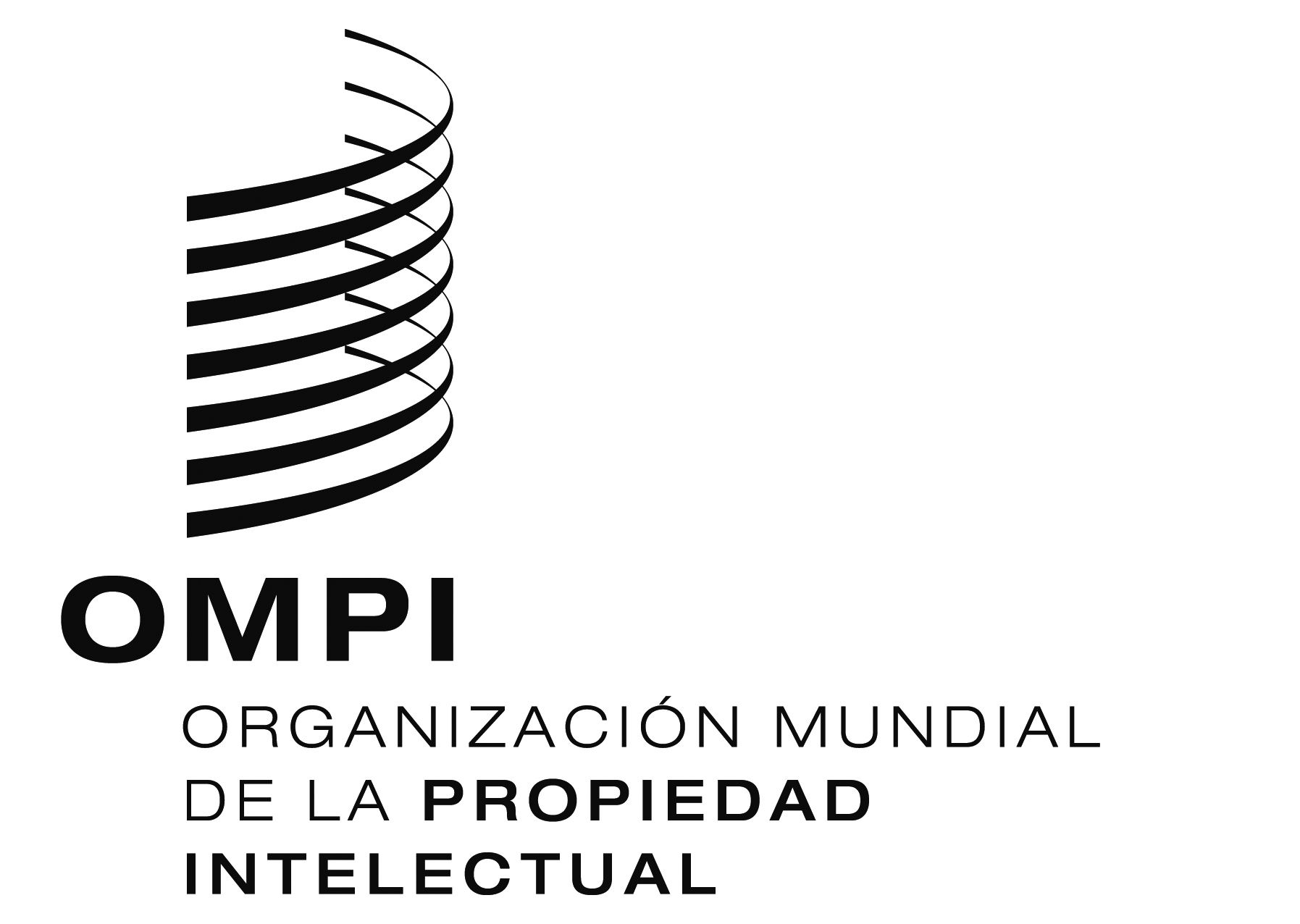 SWIPO/GRTKF/IC/28/INF/3   WIPO/GRTKF/IC/28/INF/3   WIPO/GRTKF/IC/28/INF/3   ORIGINAL:  inglés  ORIGINAL:  inglés  ORIGINAL:  inglés  fecha:  1 de mayo de 2014  fecha:  1 de mayo de 2014  fecha:  1 de mayo de 2014  